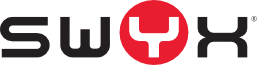 Beschriftungsvorlagen für SwyxPhone L64 und Tastenmodul 64: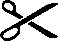 Wie Sie Funktionstasten konfigurieren und welche Funktionen zur Verfügung stehen, entnehmen Sie bitte der SwyxPhone L6x Benutzerdokumentation, Kapitel 12.5 „Funktionstasten konfigurieren“.